           Soirées du Théâtre en Garde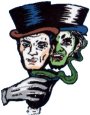 2024-2025Dossier de candidatureDOSSIER COMPLET à retourner avant le 15 Août 2024Mail : guypodoriezack@gmail.comGuy Podoriezack Lot les jours heureux 11 impasse Raoul Dufy 83130 La Garde 0688340173/0494613560LA COMPAGNIENom de la compagnie : ……………………………………………………………………………………………………………………….Nom de la personne responsable : ………………………………………………………………………………………………………Adresse : ……………………………………………………………………………………………………………………………………………..…………….………………………………………………………………………………………………………………………………...…...........Portable (ou tél) : ……………………………………….	Mail : …………………………………………………………………………N° Troupe FNCTA : …………………………………………. (Joindre la photocopie des licences Fncta)LA PIÈCETitre de la pièce : ………………………………………………………………………………………………………………………………….Nom de l’auteur : ………………………………………………………………………………………………………………………………….Genre : ………………………………………………………………………………………………………………………………………………….Durée : …………………………………..        N° SACD : ……………………………………………..Si la pièce n’est pas tout public, le préciser : …………………………………………………………………………..…...........Descriptif des décors : ………………………………………………………………………………………………………………………………………….………………………………………………………………………………………………………………………………...…...........Temps de montage : …………………….  et de démontage :  ………………………………………….Nombre de personnes participant au spectacle : Comédiens : …………….   Techniciens : …………………………..Dates et lieux des prochaines représentations de la pièce proposée : …………………………………………………………………………………………………………………………………………………………………………………………………………………………………………………………………………………………………………………………………..…………….………………………………………………………………………………………………………………………………...…...........Vos disponibilités pour les représentations :     Mercredi 18 Sept. 2024 20h30  Mercredi 16 Oct. 2024 20h30 Mercredi 20 Nov. 2024 20h30   Mercredi 08 Janv. 2025 20h30   Mercredi 05 Fév. 202520h30A FOURNIR   Le résumé de la pièce proposée,   L’autorisation de  pour la période considérée   Vos références (articles de presse…),   Visuels (photos, affiche, programme) au format JPEG    Un support vidéo de la pièce (DVD, lien sur votre site web…)   Une invitation pour 2 personnes à une représentation de la pièce proposée,POUR INFO : Les droits d’auteur seront réglés par l’organisateur. Un repas sera offert le soir, après la représentation, aux troupes participantes. Date : le…………………………… Signature :